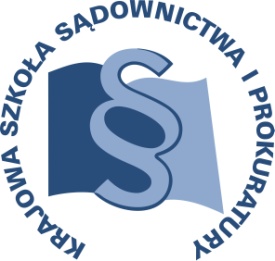 OSU-II.401.89.2017					Lublin, 21 lutego 2017 r.KR 3/17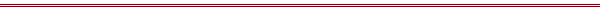 PROGRAM SZKOLENIA DLA ZAWODOWYCH KURATORÓW RODZINNYCHTEMAT SZKOLENIA:„Wybrane zagadnienia z metodyki pracy i umiejętności interpersonalne w pracy zawodowego kuratora rodzinnego”DATA I MIEJSCE:27-29 września 2017 r.		Zajęcia:Krajowa Szkoła Sądownictwa i Prokuraturyul. Krakowskie Przedmieście 6220-076 LublinZakwaterowanie:Lublin, hotel 
Bliższe informacje zostaną podane w terminie późniejszym. ORGANIZATOR:Krajowa Szkoła Sądownictwa i ProkuraturyOśrodek Szkolenia Ustawicznego i Współpracy Międzynarodowejul. Krakowskie Przedmieście 62, 20 - 076 Lublintel. 81 440 87 10OSOBY ODPOWIEDZIALNE ZE STRONY ORGANIZATORA:merytorycznie: 					organizacyjnie:sędzia Anna Cybulska	 			główny specjalista Monika Wolińskatel. 81 458 37 57					tel. 81 458 37 49e-mail: a.cybulska@kssip.gov.pl			e-mail: m.wolinska@kssip.gov.pl    WYKŁADOWCY:Alina Prusinowska-Marekmgr profilaktyki społecznej i resocjalizacji UW, kurator specjalista w III Zespole Kuratorskiej Służby Sądowej w SR Grodzisku Mazowieckim, superwizor w zakresie przeciwdziałania przemocy - certyfikat nr 47 nadany przez Instytut Psychologii Zdrowia Polskiego Towarzystwa Psychologicznego, specjalista  w zakresie pomocy ofiarom przemocy w rodzinie - certyfikat nr 21  nadany przez Instytut Psychologii Zdrowia Polskiego Towarzystwa Psychologicznego, członek Rady ds. Przeciwdziałania Przemocy przy Państwowej Agencji Rozwiązywania Problemów Alkoholowych, mediator, laureatka wyróżnienia  "Złoty Telefon" 2007, członek honorowy Koalicji na rzecz Rodzinnej Opieki Zastępczej.Maria Zamiela-Kamińskapsycholog, Kierownik w II Opiniodawczym Zespole Sądowych Specjalistów 
w Sądzie Okręgowym w Warszawie, wieloletni biegły sądowy z zakresu psychologii, członek Sekcji Psychologii Sądowej Polskiego Towarzystwa Psychologicznego, Wiceprzewodniczący II Instancji Sądu Koleżeńskiego Polskiego Towarzystwa Psychologicznego, wieloletni wykładowca w Wyższej Szkole Nauk Społecznych w Lublinie.Zbigniew Miczek	sędzia Sądu Rejonowego w Tarnowie; w latach 2006-2007 delegowany do pełnienia obowiązków asystenta w Izbie Cywilnej Sądu Najwyższego; wykładowca KSSiP, autor publikacji z dziedziny prawa cywilnego procesowego oraz prawa upadłościowego w tym m.in.: „Jawność posiedzeń sądowych 
w postępowaniu cywilnym i jej wyłączenia (zagadnienia ogólne)”, Ius et Administratio 2005 r., Dostęp do informacji w działalności sądów Zajęcia prowadzone będą w formie seminarium i warsztatów.PROGRAM SZCZEGÓŁOWYŚRODA			27 września 2017 r.od godz. 12.00		zakwaterowanie uczestników w hotelu 14.00 – 15.00		lunch w KSSiP15.00 – 16.30	Grupa A 	Wykonanie czynności przymusowego odebrania dziecka przez kuratora sądowego w trybie art.598 k.p.c. oraz udział kuratora w kontaktach rodzica 
z dzieckiem lub osobą podlegającą opiece – aspekty prawne i metodologiczne.				Prowadzenie – Alina Prusinowska-Marek 	Grupa B 	Komunikacja werbalna i niewerbalna 
w kontaktach kuratora z podopiecznymi.	Prowadzenie – Maria Zamiela-Kamińska 16.30 – 16.45	przerwa 16.45 – 18.15	Grupa A 	Metodyka sporządzania wywiadu środowiskowego i prowadzenia nadzoru w sprawach opiekuńczych, ze szczególnym uwzględnieniem kwestii związanych z ryzykiem wystąpienia/ wystąpieniem przemocy w rodzinie.	Prowadzenie – Alina Prusinowska-Marek Grupa B Stres i uraz psychiczny w pracy kuratora, 
z uwzględnieniem istotności zarządzania ryzykiem podczas podejmowanych czynności.	Prowadzenie – Maria Zamiela-Kamińska 18.45 			kolacja w hoteluCZWARTEK		28 września 2017 r.7.00 – 8.00 	śniadanie w hotelu9.00 – 10.30 	Grupa A Metodyka sporządzania wywiadu środowiskowego i prowadzenia nadzoru w sprawach opiekuńczych, ze szczególnym uwzględnieniem kwestii związanych z ryzykiem wystąpienia / wystąpieniem przemocy w rodzinie - ciąg dalszy.Prowadzenie – Alina Prusinowska-MarekGrupa B Wieloaspektowość motywowania do zmiany szkodliwych zachowań, z uwzględnieniem szczególnych warunków pracy kuratora. Prowadzenie – Maria Zamiela-Kamińska 10.30 – 10.45 	przerwa10.45 – 12.15 	Grupa A 	Komunikacja werbalna i niewerbalna 
w kontaktach kuratora z podopiecznymiProwadzenie – Maria Zamiela-KamińskaGrupa B Wykonanie czynności przymusowego odebrania dziecka przez kuratora sądowego w trybie art.598 k.p.c. oraz udział kuratora w kontaktach rodzica 
z dzieckiem lub osobą podlegającą opiece – aspekty prawne i metodologiczne.Prowadzenie – Alina Prusinowska-Marek 12.15 – 13.30		lunch w KSSiP13.30 – 15.00 	Grupa A Stres i uraz psychiczny w pracy kuratora, 
z uwzględnieniem istotności zarządzania ryzykiem podczas podejmowanych czynności. Prowadzenie – Maria Zamiela-Kamińska Grupa B Metodyka sporządzania wywiadu środowiskowego i prowadzenia nadzoru w sprawach opiekuńczych, ze szczególnym uwzględnieniem kwestii związanych z ryzykiem wystąpienia / wystąpieniem przemocy w rodzinie.Prowadzenie – Alina Prusinowska-Marek 15.00 – 15.15 	przerwa15.15 – 16.45		Grupa AWieloaspektowość motywowania do zmiany szkodliwych zachowań, z uwzględnieniem szczególnych warunków pracy kuratora. Prowadzenie – Maria Zamiela-Kamińska Grupa BMetodyka sporządzania wywiadu środowiskowego i prowadzenia nadzoru w sprawach opiekuńczych, ze szczególnym uwzględnieniem kwestii związanych z ryzykiem wystąpienia / wystąpieniem przemocy w rodzinie – ciąg dalszy.Prowadzenie – Alina Prusinowska-Marek18.00 			kolacja w hoteluPIĄTEK			29 września 2017 r.7.00 – 8.00			śniadanie w hotelu9.00 – 10.30	Ochrona danych osobowych, dostęp do informacji publicznej.Prowadzenie – Zbigniew Miczek10.30 – 10.45		przerwa10.45 – 12.15	ciąg dalszyProwadzenie – Zbigniew Miczek12.15 – 13.15		lunch w KSSiPProgram szkolenia dostępny jest na Platformie Szkoleniowej KSSiP pod adresem:http://szkolenia.kssip.gov.pl/login/ oraz na stronie internetowej KSSiP pod adresem: www.kssip.gov.pl Zaświadczenie potwierdzające udział w szkoleniu generowane jest za pośrednictwem Platformy Szkoleniowej KSSiP. Warunkiem uzyskania zaświadczenia jest obecność na szkoleniu oraz uzupełnienie znajdującej się na Platformie Szkoleniowej anonimowej ankiety ewaluacyjnej (znajdującej się pod programem szkolenia) dostępnej w okresie 30 dni po zakończeniu szkolenia.Po uzupełnieniu ankiety zaświadczenie można pobrać i wydrukować z zakładki 
„moje zaświadczenia”.